 Fizika dhe objekti i saj i studimitFizika është një nga shkencat themelore që studion natyrën. Ne fillim fizika përfshinte në gjirin e saj të gjitha shkencat e natyrës edhe filozofine. Me vone kur njohuritë e njeriut u shtuan dhe u thelluan, nga fizika u ndanë nje varg shkencash me vehte, si:  kimia, astronomia, biologjia etj.                       Një percaktim i plote i objektit qe studion fizika eshte i veshtirë per arsye të gershetimit të fizikës me shkencat e tjera të natyrës, si dhe me degët e ndryshme të teknikes. Megjithatë mund të themi se fizika studion format më të thjeshta dhe të pergjithshme të materies. (psh. Levizjen mekanike, levizjen molekulare, levizjen elektromagnetike, levizjen e thermijave brenda atomi t etj), si edhe transformimet e tyre reciproke. Fizika sherben si baze e te gjitha shkencave natyrore.                                                       Fizika dallon dy forma kryesore të materies:  lëndën dhe fushen.Në  lendën  hyjnë ato forma  të  materies  që  përbëhen  nga  thermija  “elementare”  sic  jane protonet, neutronet, elektronet etj. Keto thermija perbejne atomet dhe molekulat nga të cilat jane ndertuar te gjithe trupat e natyres.-Ne fushe hyjne: fusha gravitacionale, fusha elektrike, fusha magnetike, fusha elektromagnetike etj.  Fizika studion vetite fizike të lëndës në gjendje të ngurtë, të lëngët , të gazte dhe plazmatike .                                                          Fizika ashtu si dhe shkencat e tjera te natyres, studion vetite e botes qe na rethon, ndertimin dhe vetite e materies në formë lënde dhe fushe, ligjet e bashkeveprimit dhe të levizjes së trupave material.   Fizika dhe shkencat e tjera natyrore lindën dhe u zhvilluan të lidhura ngushte me njera tjetren dhe te gjitha se bashku kane pasur si shtytje kryesore nevojat e teknikes dhe te prodhimit. Arritjet e fizikes dhe vecanrisht zbatimi i tyre ne praktike kane ndihmuar fuqimisht zhvillimin e shkencave te tjera natyrore dhe kane shnderruar fuqimisht tekniken, teknologjinë dhe prodhimin.3. Matja e madhesive fizike. Sistemi nderkombetar i njesiveLigjet e fizikes, ne pergjithesi shprehen me formula matematike qe shprehin lidhjen midis vlerave numerike te madhesive fizike te cilat nderhyjnë  në dukurite që përshkruhen nga ligji. Për të gjetur keto vlera  numerike duhen matur madhesite fizike. Të matesh një madhesi  fizike do të thote  të krahasosh atë me një madhësi tjeter  të po atij lloji  të marrë si njësi . Vlera numerike e raportit te madhesise qe matet me njesinë  etalon quhet   vlere numerike e madhesisë.  Matjet  mund  të jenë  të  drejtperdrejta  ose  të  tërthorta.  Ato  quhen  të  drejperdrejta  kur realizohen drejtpersedrejtë me mjetet e matjes, dhe të tërthorta kur rezultatet e matjes i nxjerim nga llogaritjet me ndihmen e vlerave te matjeve te drejtpërdrejta të madhesive te tjera te lidhura sipas një varësie të njohur me madhesinë që matet. Keshtu për shembull matja e gjatesisë se një trupi me ndihmen e një vizoreje  , bëjnë pjesë në matjet e drejtperdrejta, ndersa gjetja e nxitimit të rënies se lirë me formulen:                                                                             g = 4π2    bënë pjesë në matjet e terthortaMatja e një madhësie fizike kërkon edhe njohjen e njësisë se saj krahas procedurës se matjes. Cdo madhesie fizike mund ti vihet ne korispodence një etalon i caktuar në lidhje me të cilin  krahasohen  vlerat  e  saj.  Kuptohet  nje  gje  e  tille  nuk  eshte  e  domosdosshme  dhe  as  e pershtatshme.  Mjafton  te  zgjidhen  etalone  per  disa  madhesi  fizike  të  cilat  quhen  madhesi themelore dhe madhesitë e tjera do te vleresohen nepermjet relacioneve (formulave) që lidhin këto madhesi me ato themeloret.Njesitë e madhësive themelore quhen njësi themelore, kurse ato të madhësive te tjera quhen njësi të rrjedhura. Tërësia e njësive themelore dhe atyre te rrjedhura (te varura) përbën sistemin e njesive te matjes te madhesive fizike. Ne fizike jane perdorur mjaft sisteme njësish,  qe ka sjellë shume veshtiresi praktike per kalimin e njesive nga nje sistem ne tjetrin. Prandaj  nE konferencEn e XI të Masave dhe Peshave në vitin 1960 u vendos që në të gjitha degët e shkencës dhe të teknikës të përdorej vetëm Sistemi Nderkombetar (SI). Edhe ne vendin tonë është saksionuar me ligj përdorimi i këtij sistemi. Perkufizimet e njësive të sistemit SI janë si me poshte: Sistemi SI Sistemi SI ka 7 madhësi themelore me njësitë matëse përkatëse.Njesia e kendit plan: radian (rad ) Radiani eshte kendi i kufizuar nga dy rreze te nje rrethi qe presin ne te nje hark ku gjatesia e te cilit eshte e barabarte me rrezen       b. Njesia e kendit  hapsinor: steradian (Sr)     Steradiani është kendi hapsinor me kulm në qendrën e një sfert dhe që pret në siperfaqen e saj  një pjesë me syprinë të barabartë me atë te një katrori me brinjë  sa rrezja e sferës. Formulat që sherbejnë për të gjetur njësitë e rrjedhura (të varura) duke shfrytezuar njësitë themelore  quhen formula percaktuese.  MadhësiasimbolinjësiasimbolipërkufizimiGjatësia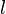 metrimNjë metër është rruga që kalon rrezja e dritës në vakum brenda një prej 299.792.458 pjesëve të sekondës (1/299 792 458)s.Masa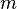 kilogramikgMasa prej një kg është masa e cilindrit që ruhet si prototip i kilogramit në Qendrën Internacionale të Sistemit SI në Paris.Koha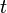 sekondasIntervali kohor i cili nevojitet për saktësishtë për 9 192 631 770 perioda, për kalimin e atomit të elementit kimik 133Cs nga një nivel në tjetrin.Inteziteti i rrymës elektrike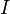 amperiA1 Amperi është sasia e rrymës elektrike jo pe e asaj elektrike lol, që kalon ndërmjet dy drejtpërçuesve paralel në distancë në mes tyre prej një metri, me gjatësi të pakufizuar që gjenden në vakum.Temperatura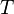 kelviniKNjë kevin është 273,16 pjesë e tempelatulës termodinamike të pikës së ngrirejs së Ujit.Sasia e materies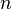 molimolNjë mol është numri i elementeve që e përbëjnë një substancë, që i përgjegjet numrit të atomeve në 0,012 karbon të pastër12C.Intesiteti i dritës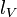 kandelacdNjë kandelë është intesiteti i dritës një një drejtim të caktuar , që një burim i cili prodhon rrezet me frekuencë 540 · 1012 herc, dhe inteziteti i tyre në këtë drejtim është 1/683 W për steradian.